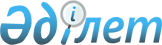 Об утверждении формы документов строгой отчетности, используемых организациями среднего, технического и профессионального, послесреднего образования в образовательной деятельностиПриказ и.о. Министра просвещения Республики Казахстан от 17 августа 2023 года № 263. Зарегистрирован в Министерстве юстиции Республики Казахстан 25 августа 2023 года № 33330
      В целях реализации подпункта 57) статьи 5 Закона Республики Казахстан "Об образовании" ПРИКАЗЫВАЮ:
      1. Утвердить:
      1) форму Классного журнала для 1-4 классов согласно приложению 1 к настоящему приказу;
      2) форму Классного журнала для 5-11 (12) классов согласно приложению 2 к настоящему приказу;
      3) форму Журнала факультативных занятий, надомного обучения согласно приложению 3 к настоящему приказу;
      4) форму Личного дела обучающегося согласно приложению 4 к настоящему приказу;
      5) форму Книги учета личного состава педагогов согласно приложению 5 к настоящему приказу;
      6) форму Журнала учета замещенных уроков согласно приложению 6 к настоящему приказу;
      7) форму Табеля успеваемости обучающегося 1-4 классов согласно приложению 7 к настоящему приказу;
      8) форму Табеля успеваемости обучающегося 5-11 (12) классов согласно приложению 8 к настоящему приказу;
      9) форму Алфавитной книги записи обучающихся согласно приложению 9 к настоящему приказу;
      10) форму Книги учета выбывших и прибывших обучающихся согласно приложению 10 к настоящему приказу;
      11) форму Книги регистрации приказов согласно приложению 11 к настоящему приказу;
      12) форму Книги учета и выдачи аттестатов об окончании основной средней школы согласно приложению 12 к настоящему приказу;
      13) форму Книги учета и выдачи аттестатов об окончании общего среднего образовании согласно приложению 13 к настоящему приказу;
      14) форму Журнала учета теоретического обучения согласно приложению 14 к настоящему приказу;
      15) форму Журнала учета индивидуальных занятий согласно приложению 15 к настоящему приказу;
      16) форму Журнала учета производственного обучения согласно приложению 16 к настоящему приказу;
      17) форму Экзаменационной ведомости (для промежуточной аттестации обучающихся) согласно приложению 17 к настоящему приказу;
      18) форму Экзаменационной ведомости (для промежуточной аттестации обучающихся по кредитной и (или) модульной технологии обучения) согласно приложению 18 к настоящему приказу;
      19) форму Поименной книги обучающихся согласно приложению 19 к настоящему приказу;
      20) форму Книги выдачи академической справки или транскрипта согласно приложению 20 к настоящему приказу;
      21) форму Книги выдачи дубликатов дипломов согласно приложению 21 к настоящему приказу;
      22) форму Журнала учета бланков дипломов согласно приложению 22 к настоящему приказу;
      23) форму Книги выдачи дипломов согласно приложению 23 к настоящему приказу.
      2. Комитету среднего образования Министерства просвещения Республики Казахстан в установленном законодательством Республики Казахстан порядке обеспечить:
      1) государственную регистрацию настоящего приказа в Министерстве юстиции Республики Казахстан;
      2) размещение настоящего приказа на интернет-ресурсе Министерства просвещения Республики Казахстан после его официального опубликования;
      3) в течение десяти рабочих дней после государственной регистрации настоящего приказа представление в Юридический департамент Министерства просвещения Республики Казахстан сведений об исполнении мероприятий, предусмотренных подпунктами 1) и 2) настоящего пункта.
      3. Контроль за исполнением настоящего приказа возложить на курирующего вице-министра просвещения Республики Казахстан.
      4. Настоящий приказ вводится в действие по истечении десяти календарных дней после дня его первого официального опубликования.
      Министерство просвещения Республики КазахстанКлассный журнал для 1-4 классов______________________________________________(область, город республиканского значения, столица)______________________________________________(район, город (село)______________________________________________(наименование организации среднего образования)______________________________________________(класс)___________________________________ учебный год
      Всего(левая сторона)
      Примечание:Классный журнал при подключении организации образования к электронной системе заполняется только в электронном формате, заполнение его в бумажном варианте не допускается.
      Министерство просвещения Республики КазахстанКлассный журнал для 5-11 (12) классов______________________________________________(область, город республиканского значения, столица)______________________________________________(район, город (село)______________________________________________(название организации среднего образования)______________________________________________(класс)___________________________________ учебный год
      и далее(правая сторона)
      Сведения о сдаче тестов Первого Президента Республики Казахстан – Елбасы (заполняется педагогом физической культуры в 5-ых, 10-ых и 12-ых классах)
      и далее(левая сторона)Примечание:Классный журнал при подключении организации образования к электронной системе заполняется только в электронном формате, заполнение его в бумажном варианте не допускается.
      Министерство просвещения Республики КазахстанЖурнал факультативных занятий, надомного обучения_______________________________________________(область, город республиканского значения, столица)_______________________________________________(район, город, село)_______________________________________________(название организации среднего образования)_______________________________________________(класс)________________________ _______________________учебный год (левая сторона)Наименование факультативного курса ______________________
      и далее до конца страницы.(правая сторона)Фамилия, имя, отчество (при его наличии) педагога __________________
      и далее до конца страницы.Примечание:Журнал факультативных занятий, надомного обучения ведется в основных и средних школах по каждому факультативному курсу. Журнал факультативных занятий, надомного обучения при подключении организации образования к электронной системе заполняется только в электронном формате, заполнение его в бумажном варианте не допускается.
      Министерство просвещения Республики КазахстанЛичное дело обучающегося№ ________Место для фотографииФамилия ______________________________________________________Имя __________________________________________________________Отчество (при его наличии) ______________________________________Число, месяц, год рождения ______________________________________Домашний адрес________________________________________________1. Пол: мужской, женский ___________ (подчеркнуть)2. Родился____________________________________ (число, месяц, год)Основание:Свидетельство о рождении № ___ от ____________ серия № ___________3. Фамилия, имя, отчество (при его наличии) родителей или других законныхпредставителей ребенка: _________________________________________4. Национальность ______________________________________________5. Где воспитывался /обучался до поступления в первый класс______________________________________________________________6. Отметка о выбытии из организации среднего образования: когда, куда,причины ______________________________________________________Примечание:Личное дело обучающегося (далее – Личное дело ведется) классным руководителемна каждого ученика с момента поступления в организацию среднего образованияи до ее окончания (выбытия).В период обучения в 10-11 (12) классах аттестат об окончании основной среднейшколы обучающегося находится в Личном деле.Личное дело обучающегося хранится в школе в течение обучения учащегосяи три года после окончания школы.К личному делу обучающихся прилагаются:1) копия свидетельства о рождении;2) 2 фотографии размером 3х4;3) медицинская карта (требуется при поступлении в школу),хранящаяся в медицинском кабинете школы;4) табель успеваемости в каждом классе.В конце учебного года в Личное дело заносится запись в соответствиис оценками по всем предметам; успехи, достигнутые обучающимися,и количество пропущенных уроков.При переходе из одной школы в другую, родителям или другим законнымпредставителям ребенка передается Личное дело с записью "Выбылиз ________ школы", закрепленной подписью директора и печатью школы.Для регистрации в алфавитной книге Личное дело каждого обучающегосяпронумеровывается.Личные дела хранятся у ответственного лица, определенного приказомдиректора школы.Личное дело при подключении организации образования к электроннойсистеме заполняется только в электронном формате, заполнение егов бумажном варианте не требуется.
      Министерство просвещения Республики КазахстанКнига учета личного состава педагогов_______________________________________________(область, город республиканского значения, столица)_______________________________________________(район, город (село)_______________________________________________(название организации среднего образования)Книга начата в _______________ годуКнига окончена в _____________ году (левая сторона)
      До конца страницы(правая сторона)
      До конца страницыПримечание:Книга учета личного состава педагогов организации среднего образования (далее – Книга учета) ведется во всех организациях среднего образования.Вновь поступившие педагоги записываются в порядке последующих номеров.Записи в Книге учета документально обосновываются.Книга учета пронумеровывается, прошнуровывается, скрепляется подписью директора и печатью организации среднего образования.Книга учета при подключении организации образования к электронной системе заполняется только в электронном формате, заполнение ее в бумажном варианте не требуется.
      Министерство просвещения Республики КазахстанЖурнал учета замещенных уроков_______________________________________________(область, город республиканского значения, столица)_______________________________________________(район, город (село)_______________________________________________(название организации среднего образования)_______________________________________________(класс)________________________________________________учебный год (левая сторона)Журнал учета замещенных уроков
      до конца страницы(правая сторона)
      Примечание:Журнал учета замещенных уроков ведется в каждой школе заместителем директора по учебной работе школы (директором).Журнал учета замещенных уроков при подключении организации образования к электронной системе заполняется только в электронном формате, заполнение его в бумажном варианте не требуется.Записи производятся только на основании надлежаще оформленных документов (приказов по школе, больничных листов, записей в классных журналах). Педагог, проводивший уроки в порядке замены, расписывается в журнале.
      Министерство просвещения Республики КазахстанТабель успеваемости обучающегося 1-4 классов______________________________________________________________(область, город республиканского значения, столица, район, город, село)______________________________________________________________(наименование организации среднего образования)______________________________________________________________(фамилия и имя обучающегося)"______" ________ класс/учебный год (левая сторона)
      ПродолжениеРуководитель организации среднего образования_______________________________________________(фамилия, имя, отчество (при его наличии) (подпись)Классный руководитель __________________________(фамилия, имя, отчество (при его наличии) (подпись)Место печати (правая сторона)
      Примечание:Табель успеваемости обучающегося при подключении организации образования к электронной системе заполняется в электронном формате, заполнение его в бумажном варианте не допускается.По итогам учебного года табель успеваемости обучающегося выгружается из информационной системы, заверяется подписью директора и печатью организации образования.
      Министерство просвещения Республики КазахстанТабель успеваемости обучающегося 5-11 (12) классов______________________________________________________________(область, город республиканского значения, столица, район, город, село)______________________________________________________________(наименование организации среднего образования)______________________________________________________________(фамилия и имя обучающегося)"______" ________ класс/учебный год (левая сторона)
      Продолжение
      Директор организации среднего образования______________________________________________(фамилия, имя, отчество (при его наличии) (подпись)Классный руководитель______________________________________________(фамилия, имя, отчество (при его наличии) (подпись)Место печати (правая сторона)
      продолжение таблицы
      продолжение таблицы
      Примечание:Табель успеваемости обучающегося при подключении организации образования к электронной системе заполняется в электронном формате, заполнение его в бумажном варианте не допускается.По итогам учебного года табель успеваемости обучающегося выгружается из информационной системы, заверяется подписью директора и печатью организации образования.
      Министерство просвещения Республики КазахстанАлфавитная книга записи обучающихся______________________________________________(область, город республиканского значения, столица)______________________________________________(район, город (село)____________________________________________________________________________________________(название организации среднего образования)Книга начата в _______________ годуКнига окончена в _____________ годуВнутренние страницы книги (левая сторона)
      Внутренние страницы книги (правая сторона)
      Примечание:В алфавитную книгу записи обучающихся записываются все обучающиеся организации среднего образования. Ежегодно книга пополняется записью обучающихся нового приема. Фамилии обучающихся в список заносятся в алфавитном порядке независимо от классов, в которых они учатся.Для каждой буквы алфавита отводятся отдельные страницы, и по каждой букве ведется порядковая нумерация. Порядковый номер записи обучающихся в книге является номером его личного дела.На личном деле этот номер проставляется в виде дроби. Например, "№ Б/15" означает, что обучающийся записан в алфавитной книге на букву "Б" под № 15.Если ранее выбывший из школы обучающийся, выбытие которого оформлено приказом, возвратился в нее, то данные о нем записываются как на вновь поступившего.В случае полного использования всех страниц продолжение записей производится в новой книге в порядке последующих номеров по каждой букве. Исправления в книге скрепляются подписью директора школы. Алфавитная книга постранично пронумеровывается, прошнуровывается, скрепляется подписью директора и печатью школы.Алфавитная книга при подключении организации образования к электронной системе заполняется только в электронном формате, заполнение ее в бумажном варианте не требуется.
      Министерство образования и науки Республики КазахстанКнига учета выбывших и прибывших обучающихся__________________________________________________(наименование организации среднего образования)город/село ____________, район ___________, область
      Руководитель организации среднего образования__________________________________________(фамилия, имя, отчество (при его наличии)(печать организации среднего образования)"__" ___________20___ года
      Примечание:Книга учета выбывших и прибывших обучающихся (далее – Книга) ведется во всех организациях среднего образования с целью учета и контроля движения обучающихся. Книга постранично пронумеровывается, прошнуровывается, скрепляется подписью директора и печатью организации среднего образования.Открепительный талон о прибытии обучающегося выдается несовершеннолетнему организацией среднего образования, куда он прибыл, для предъявления в организацию среднего образования независимо от типа и ведомственной принадлежности, где он обучался, и получения личного дела после предъявления открепительного талона о выбытии.Руководители школ, откуда выбыл и куда прибыл обучающийся, сверяются с данными о фактическом его нахождении в организации среднего образования, в случае его отсутствия письменно сообщают в компетентные органы.В делопроизводстве организации среднего образования находится выписка из решения управления образования, отдела образования, акимата района, города, поселка, аула (села), аульного (сельского) округа о закреплении за данной организацией микрорайона с точным обозначением его границ, карта микрорайона. Книга при подключении организации образования к электронной системе заполняется только в электронном формате, заполнение в бумажном варианте не требуется.
      Министерство просвещения Республики КазахстанКнига регистрации приказов______________________________________________(область, город республиканского значения, столица)______________________________________________(район, город (село)______________________________________________(название организации среднего образования)Книга начата в _______________ годуКнига окончена в _____________ году
      Примечание:      Книга регистрации приказов организации среднего образования (далее – Книга) ведется по основной деятельности, по личному составу и по движению обучающихся.Книга постранично пронумеровывается, прошнуровывается, скрепляется подписью директора и печатью организации среднего образования. Книга при подключении организации среднего образования к электронной системе заполняется только в электронном формате, заполнение ее в бумажном варианте не требуется.
      Министерство просвещения Республики КазахстанКнига учета и выдачи аттестатов об окончании основной средней школы_______________________________________________________________(наименование организации среднего образования)_______________________________________________________________(города, села, района)_______________________________________________________________(область, город республиканского значения, столица)Книга начата в _______________ годуКнига окончена в _____________ году1 часть. Учет аттестатов об окончании организации основного среднего образования.(левая сторона)Внутренние страницы книги
      До конца страницы(правая сторона)
      до конца страницы2 часть. Учет выдачи аттестатов об окончании организации основного среднего образованияВнутренняя сторона книги (левая сторона)
      до конца страницы(правая сторона)
      Последняя страница книгиВ настоящей книге, пронумерованной, прошнурованной и скрепленной печатью,_____________ страниц (прописью)Руководитель организации среднего образования (подпись)Место печати "_____" ____________ ____ годаПримечание:Книга учета и выдачи аттестатов об окончании основной средней школы(далее – Книга) ведется в основной средней и общей средней школахзаместителем директора по учебной работе.Детям с особыми образовательными потребностями, обучающимсяв общеобразовательных школах, выдается аттестат серии БТ в соответствиис приложением 5 к приказу Министра образования и науки Республики Казахстанот 28 января 2015 года № 39 "Об утверждении видов документов об образовании,форм документов об образовании государственного образца и правил их учетаи выдачи, основных требований к содержанию документов об образованиисобственного образца и правил их учета и выдачи, а также формы справки,выдаваемой лицам, не завершившим образование в организациях образования"(зарегистрирован в Реестре государственной регистрации нормативных правовыхактов под № 10348).Остаток чистых и испорченных бланков аттестатов с указанием их серии и номеровсдается в районные (городские) отделы образования. О сдаче бланков в Книгеделается соответствующая запись.В первой части Книги отдельно учитывается количество полученных и выданныхаттестатов об окончании основной средней школы с указанием их серии и номеров.Запись о выдаче дубликата аттестата об окончании основной школы производитсяв этой же Книге под очередным номером, где графы 4-23 включительно используютсядля записи следующего текста: "Дубликат взамен утерянного подлинника №___(серия) _____, выданного ______ (числа) _______ (месяца) _____ года, получил(а)_____ числа _______(месяца) ______ года", а выше, в строке 2, делается отметкао выдаче дубликата №______ (серия).Запись о выдаче аттестата об окончании основной школы взамен неправильнозаполненного производится в Книге под очередным номером, где графы 4-23используются для записи следующего текста: "Взамен испорченного подлинника№_____ (серия) ______, выданного _____ (числа) ______ (месяца) ______ года,получил(а) ______ числа _______(месяца) _____ года", а выше, в строке 2, делаетсяотметка о выдаче повторного аттестата № _____ (серия) _____.Запись о выдаче аттестата об окончании основной школы экстерну заносится в эту жеКнигу с указанием "экстерн" в графе 5 "Год поступления в данную школу".В конце списка всех окончивших школу в данном году должны быть росписи лиц,получивших аттестаты.Книга постранично пронумеровывается, прошнуровывается и скрепляется печатьюи подписью заведующего районным (городским) отделом образования.Книга при подключении организации образования к электронной системе заполняетсяв электронном формате, заполнение ее в бумажном варианте не требуется.Книга по итогам года выгружается из информационной системы, страницыпрошнуровываются, пронумеровываются, заверяются подписью директораи печатью организации образования. Обеспечивается ее хранение.
      Министерство просвещения Республики КазахстанКнига учета и выдачи аттестатов об окончании общего среднего образовании__________________________________________________________________(наименование организации среднего образования)__________________________________________________________________(города, села, района)__________________________________________________________________(области, города республиканского значения, столицы)Книга начата в _______________ годуКнига окончена в _____________ году1 часть. Учет аттестатов об общем среднем образовании (левая сторона)Внутренние страницы книги
      До конца страницы(правая сторона)
      До конца страницы2 часть. Учет выдачи аттестатов об общем среднем образованииВнутренняя сторона книги(левая сторона)
      До конца страницы(правая сторона)
      Последняя страница книгиВ настоящей книге, пронумерованной, прошнурованной и скрепленной печатью, _____________ страниц (прописью)Руководитель организации среднего образования _____________________ (подпись)Место печати "_____" ____________ _____ годаПримечание:Книга учета бланков и выдачи аттестатов об общем среднем образовании (далее – Книга) ведется в общей средней школе заместителем директора по учебной работе.В первой части отдельно учитывается количество полученных и выданных бланков аттестатов об общем среднем образовании с указанием серии и номеров обычного аттестата, аттестата с отличием и аттестата особого образца "Алтын белгi".Остаток чистых и испорченных бланков аттестатов с указанием их серии и номеров сдаются в районный отдел образования. В Книге об этом делается соответствующая запись.Во второй части Книги записываются полные сведения об обучающихся, окончивших среднюю школу.В соответствующих графах проставляются оценки по предметам, указанным в аттестате, записываются сведения о награждении похвальной грамотой, указывается дата решения педагогического совета о выдаче аттестата, ставится роспись в получении аттестата об общем среднем образовании.В этой же Книге делается отметка о выдаче справок обучающимся 11-ых классов, имеющим неудовлетворительные оценки по одному или нескольким учебным предметам, дубликатов аттестата об общем среднем образовании, а также аттестатов экстерну.Запись о выдаче дубликата аттестата об общем среднем образовании производится в этой же книге под очередным номером, где графы 4-29 включительно используются для записи следующего текста: "Дубликат взамен утерянного подлинника №______ серия ________, выданного ______ (числа) ______ (месяца)_____ года, получил(а) _______ (числа) _______(месяца) ____ года", а выше, в строке 2, делается отметка о выдаче дубликата №_______(серия) _______.Запись о выдаче аттестата, взамен неправильно заполненного также производится в Книге под очередным номером, где графы 4-29 используются для записи следующего текста: Взамен неправильно заполненного подлинника №______ (серия) ______, выданного_____ (числа)_______ (месяца) _____ года, получил(а) _______ (числа), _______ (месяца) _____ года, а выше, в строке 2, делается отметка о выдаче повторного аттестата №____(серия) _______.Запись о выдаче аттестата о среднем общем образовании экстерну заносится также в эту Книгу с указанием "экстерн" в графе "Год поступления в данную школу".Книга постранично пронумеровывается, прошнуровывается и скрепляется печатью организации образования и подписью заведующего районного (городского) отдела образования.Книга при подключении организации образования к электронной системе заполняется только в электронном формате, заполнение ее в бумажном варианте не требуется.Книга по итогам года выгружается из информационной системы, страницы прошнуровываются, пронумеровываются, заверяются подписью директора и печатью организации образования. Обеспечивается ее хранение.
      Министерство просвещения Республики КазахстанЖурнал учета теоретического обученияУчебная группа __________________________Курс обучения ___________________________Специальность ___________________________Квалификации___________________________20___/20___ учебный год ________________________________________Содержание
      Примечание:Количество граф в оглавлении устанавливается в зависимости от количества изучаемых в учебной группе дисциплин и (или) модулей за учебный год.Журнал учета посещаемости занятий и успеваемости обучающихся (левая сторона) (правая сторона)Примечание: Количество страниц в журнале для записи пройденного учебного материала и учета посещаемости и успеваемости обучающихся устанавливается при печатании бланков журнала учебных занятий в зависимости от количества дисциплин и (или) модулей, изучаемых в группе согласно учебному плану, и продолжительности их изучения.В случае преподавания одного модуля несколькими педагогами допускается заполнение данной формы каждым педагогом согласно расписанию учебных занятий и графику учебного процесса. По завершении программы обучения по модулю (педагогом, ведущим последнее занятие) указывается фактическое выполнение программы модуля "Итого по модулю" в часах и/или кредитах.По итогам каждого семестра (педагогом, ведущим последнее занятие) выставляется общая средняя оценка по модулю.Общая средняя оценка по дисциплине/модулю выставляется с учетом производственного обучения и всех видов практик предусмотренной в дисциплине/модуле.
      Итоги учебно-воспитательной работы
      Продолжение таблицы
      Подпись руководителя группы _____________Заместитель руководителя по учебной работе _______________________Примечание:Количество граф "Наименование дисциплин и (или) модулей" устанавливается при печатании бланков журнала в зависимости от учебного плана и программ. По дисциплинам и (или) модулям, вынесенным на экзаменационную сессию, проставляются оценки, полученные обучающимися на экзаменах и зачетах.Замечания и предложения по ведению журнала
      Примечание:
      Правила ведения журнала:
      1. Журнал является документом строгой отчетности для учета теоретического, практического обучения и подведения итогов учебно-воспитательной работы.
      2. Журнал ведется на одну учебную группу педагогами и рассчитан на один учебный год.
      3. Сведения об обучающихся группы заполняется учебной частью в соответствии с поименной книгой, книгой регистрации приказов по контингенту и личным делом обучающегося. В графе "Домашний адрес" указывается адрес, по которому проживают родители или другие законные представители ребенка обучающегося или лица, их заменяющие.
      4. По форме "Учет посещаемости занятий и успеваемости обучающихся" учитывается посещаемость, текущая успеваемость обучающихся, записывается содержание проведенных теоретических и практических занятий и количество затраченных часов.
      На каждую дисциплину и (или) модуль выделяется необходимое число страниц в зависимости от количества отводимых на него учебных часов и консультаций. Консультации учитываются на последних страницах журнала.
      Оценка за контрольные, лабораторные и другие виды работ выставляется в графе в день проведения.
      Отсутствие обучающего на занятии или консультации отмечается буквой "н".
      1-заполняется при сопровождении урока концертмейстером организациями, реализующими образовательные программы по направлениям "Образование", "Искусство и культура".
      5. Сведения о результатах медицинского осмотра, обучающегося записываются медицинским работником.
      6. Оценки успеваемости за полугодие (семестр) и учебный год, а также сведения о выполнении учебных планов педагоги заносят на страницы "Итоги учебно-воспитательной работы". Общее количество часов, пропущенных каждым обучающимся, проставляется руководителем группы.
      7. Рейтинг допуска к промежуточной и/или итоговой аттестации рассчитывается как среднеарифметическая оценка с учетом теоретического, практического обучения, а также курсового проекта/работы.
      8. Все записи в журнале ведутся четко, аккуратно шариковой ручкой с чернилами синего цвета.
      9. Контроль за ведением журнала осуществляется заместителями руководителя (по направлениям деятельности), мониторинг учебно-воспитательного процесса – заведующими отделениями. Замечания и предложения записываются ими на соответствующей странице в конце журнала.
      Министерство просвещения Республики КазахстаЖурнал учета индивидуальных занятийПедагог _________________________20___/20___ учебный годУчет посещаемости занятий и успеваемости обучающихся(левая сторона) (правая сторона)
      Примечание:Количество страниц в журнале устанавливается при печатании бланков журнала учебных занятий в зависимости от количества дисциплин и (или) модулей, изучаемых согласно учебному плану, и продолжительности их изучения.Учет часов индивидуальных занятий
      Замечания и предложения по ведению журнала
      Примечание:
      Правила ведения журнала учета индивидуальных занятий:
      1. Журнал ведется педагогом согласно педагогической нагрузке и рассчитан на один учебный год.
      2. В форме "Учет посещаемости занятий и успеваемости обучающихся" учитывается посещаемость и текущая успеваемость обучающегося, записывается количество затраченных часов и дата проведения занятия. Отсутствие обучающегося на занятии отмечается буквой "н".
      3. Включение фамилии обучающегося в список журнала, а также исключение фамилии из списка журнала производится учебной частью только после соответствующего приказа руководителя (директора) с указанием номера и даты приказа против фамилии обучающегося.
      4. В форме "Учет часов индивидуальных занятий" педагог ежемесячно прописывает выполненные часы в месяц, формируя свод часов за учебный год.
      5. Все записи в журнале ведутся четко, аккуратно, шариковой ручкой с чернилами синего цвета.
      6. Контроль за ведением журнала осуществляется заведующими отделениями, заместителями руководителя (по направлениям деятельности). Замечания и предложения записываются ими на соответствующей странице в конце журнала.
      Министерство просвещения Республики КазахстанЖурнал учета производственного обученияГруппа № _____________________________Специальность _________________________Квалификация _________________________Курс обучения _________________________20___/20___ учебный годРуководитель практики _________________Фамилия, имя, отчество (при его наличии)Содержание
      Сведения об обучающихся группы
      Учет производственного обученияИндекс модуля (наименование дисциплины) ________________________Наименование производственного обучения и (или) профессиональной практики______________________________________________________________(левая сторона)
      (правая сторона)
      Руководитель практики (мастер производственного обучения, педагог или методист)__________________ подпись.Учет практики (для организаций технического и профессионального, послесреднегообразования, реализующих образовательные программы по педагогическим специальностям)Индекс модуля ________________________Показательные уроки ___________________(левая сторона)
      (правая сторона)Семестр _________________ учебный год _____ количество часовМетодист _______________________________________________
      Примечание:Форма применяется организациями технического и профессионального, послесреднего образования, реализующими образовательные программы по педагогическим специальностям.Количество страниц устанавливается при печатании бланков журнала в зависимости от учебного плана и программ.Консультация методистаНазвание дисциплины и (или) модуля ___________________________
      ____________________________________________________________
      (правая сторона)Семестр ___________________ учебный год _____ количество часовМетодист___________________________________________________
      Примечание:Форма применяется организациями технического и профессионального, послесреднего образования, реализующими образовательные программы по педагогическим специальностям.Количество страниц устанавливается при печатании бланков журнала в зависимости от учебного плана и программ.Название практики ____________________________(левая сторона)
      (правая сторона)Семестр _________________ учебный год _____ количество часовМетодист ________________________________________________
      Примечание:Форма применяется организациями технического и профессионального, послесреднего образования, реализующими образовательные программы по педагогическим специальностям.Количество страниц устанавливается при печатании бланков журнала в зависимости от учебного плана и программ.Итоги производственного обучения за _______ полугодие (семестр)
      Продолжение таблицы
      Количество страницПримечание: Форма устанавливается с учетом двух полугодий.Итоги производственного обучения______________________________________________________
      Примечание:Форма применяется организациями технического и профессионального, послесреднего образования, за исключением организаций, реализующих образовательные программы по педагогическим специальностям.Итоги профессиональной практики__________________________
      Замечания и предложения по ведению журнала
      Правила ведения журнала учета производственного обучения
      1. Журнал ведется мастером производственного обучения и (или) преподавателем на одну учебную группу и рассчитан на один учебный год.
      2. Все записи в журнале ведутся четко и аккуратно, без исправлений шариковой ручкой синего цвета.
      3. Учет производственного обучения в учебно-производственных мастерских заполняется руководителем практики (мастер производственного обучения, преподаватель или методист) в день проведения занятий. Записывается наименование тем и краткое содержание выполненных по ним учебно-производственных работ, количество затраченных часов. Отсутствие обучающихся на занятиях по неуважительной причине отмечается буквой "н".
      4. Не допускаются пропуски пустых строк в форме "Учет производственного обучения" между записями тем занятий на правой стороне журнала и клеток между датами на левой стороне.
      5. Контроль за ведением журнала осуществляется руководителем (директором), заместителями руководителя (директора) по учебно-производственной работе, мониторинг производственного обучения и профессиональной практики – старшим мастером или руководителем практики.
      Замечания и предложения записываются ими на соответствующей странице в конце журнала.
      Министерство просвещения Республики КазахстанЭкзаменационная ведомость (для промежуточной аттестации обучающихся)_________________________________________________________________наименование организации технического и профессионального, послесреднегообразования Экзаменационная ведомость (для промежуточной аттестацииобучающихся) по дисциплине ___________ ____ курса __________________группы специальность______________________________________________экзаменатор ______________________________________________________(фамилия, имя, отчество (при его наличии)
      "____" ______________ 20___ годВремя проведения экзаменов:Письменного ____________ начало _________ окончание _____________Устного ________________ начало _________ окончание _____________Всего часов на проведение экзаменов ______ час _____ мин ___________Подпись экзаменатора ___________________________________________
      Министерство просвещения Республики КазахстанЭкзаменационная ведомость (для промежуточной аттестации обучающихсяпо кредитной и (или) модульной технологии обучения)_________________________________________________________________наименование организации технического и профессионального, послесреднегообразованияЭкзаменационная ведомость (для промежуточной аттестации обучающихся)Индекс модуля, по дисциплине и (или) модулю ___ ___ курса ____ группыспециальность ___________________________________________________квалификация ___________________________________________________экзаменатор _____________________________________________________(фамилия, имя, отчество (при его наличии)
      "____" ______________ 20___ годВремя проведения экзаменов:Письменного ____________ начало _________ окончание ______________Устного _____________ начало _________ окончание _________________Всего часов на проведение экзаменов ______ час _____ мин ____________Подпись экзаменатора ____________________________________________Количество оценок:А, А-_________________,В+, В, В-, С+ __________,С, С-, D+, D ___________,F_____________________.
      Министерство просвещения Республики КазахстанПоименная книга обучающихся________________________________________________________(наименование организации технического и профессионального,послесреднего образования)________________________________________________________Начата в 20___ годОкончена в 20___ год
      Продолжение таблицы
      Продолжение таблицы
      Примечание:Поименная книга обучающихся является документом строгой отчетности для учета личного состава обучающихся. Поименная книга обучающихся служит основанием к составлению статистической и финансовой отчетности по контингенту обучающихся.Поименная книга обучающихся ведется заместителем руководителя по учебно-производственной работе под контролем руководителя организации образования.Поименная книга обучающихся должна быть прошнурована, пронумерована, скреплена печатью и подписью руководителя организации образования.Поименная книга обучающихся хранится постоянно в организации образования.Поименная книга обучающихся заполняется строго в соответствии с приказами.Для контингентов, обучающихся в форме очного, заочного, вечернего и экстерната ведутся отдельные Поименные книги обучающихся.По окончании приема обучающихся подводится черта и делается запись:"Зачислено_________________________20_________год _____________ (прописью) человек обучающихся", которая скрепляется подписями руководителя (директора), заместителя руководителя по учебно-производственной работе и бухгалтером организации образования, и печатью.Поименные книги обучающихся должны заполняться четко, аккуратно, без подчисток и помарок; допущенные ошибки должны исправляться путем перечеркивания ошибочной записи и надписи исправления с пояснением за подписью руководителя и бухгалтера.Разделение поименных книг, обучающихся на части, пропуски страниц и строк, в том числе и между последней фамилией зачисленного и итоговой чертой, запрещается. Для записи каждого обучающегося в книгах отводится две строки.В Поименную книгу вносятся все обучающиеся, независимо от того, когда они поступили в организацию образования, в начале или в середине учебного года.
      Министерство просвещения Республики КазахстанКнига выдачи академической справки или транскрипта_______________________________________________(наименование организации образования)Начата ___________________ Окончена _________________
      Министерство просвещения Республики КазахстанКнига выдачи дубликатов дипломовПолное наименование организации технического и профессионального,послесреднего образования ____________________________________________________________ форма обученияНачата ____________________ Окончена __________________
      Продолжение таблицы
      Министерство просвещения Республики КазахстанЖурнал учета бланков дипломовПолное наименование организации технического и профессионального,послесреднего образования __________________________________________________ форма обученияНачата ____________________ Окончена __________________
      Продолжение таблицы
      Продолжение таблицы
      Министерство просвещения Республики КазахстанКнига выдачи дипломовПолное наименование организации технического и профессионального,послесреднего образования _______________________________________Форма обучения______________Начата ______________________Окончена ____________________
      Продолжение таблицы
      Примечание:Дипломы, выданные обучающимся, регистрируются в книге, которая заводится в каждой организации образования по прилагаемой форме.Книга регистрации выданных дипломов пронумеровывается постранично, прошнуровывается, скрепляется печатью и хранится у руководителя (директора) организации образования.
					© 2012. РГП на ПХВ «Институт законодательства и правовой информации Республики Казахстан» Министерства юстиции Республики Казахстан
				
      исполняющий обязанностиМинистра просвещенияРеспублики Казахстан

Е. Оспан
Приложение 1 к приказу
исполняющий обязанности
Министра просвещения
Республики Казахстан
от 17 августа 2023 года № 263Форма
Наименование предмета _______________________
Наименование предмета _______________________
Наименование предмета _______________________
Наименование предмета _______________________
Наименование предмета _______________________
Наименование предмета _______________________
Наименование предмета _______________________
Наименование предмета _______________________
Наименование предмета _______________________
Наименование предмета _______________________
№ п/п
Фамилия, имя обучающегося
Месяц, число
Месяц, число
Месяц, число
Месяц, число
Месяц, число
Месяц, число
Месяц, число
Месяц, число
№ п/п
Фамилия, имя обучающегося
и далее до 26
Фамилия, имя, отчество (при его наличии) педагога ______________________
Фамилия, имя, отчество (при его наличии) педагога ______________________
Фамилия, имя, отчество (при его наличии) педагога ______________________
Фамилия, имя, отчество (при его наличии) педагога ______________________
Фамилия, имя, отчество (при его наличии) педагога ______________________
Фамилия, имя, отчество (при его наличии) педагога ______________________
Фамилия, имя, отчество (при его наличии) педагога ______________________
Фамилия, имя, отчество (при его наличии) педагога ______________________
Фамилия, имя, отчество (при его наличии) педагога ______________________
Фамилия, имя, отчество (при его наличии) педагога ______________________
Фамилия, имя, отчество (при его наличии) педагога ______________________
Фамилия, имя, отчество (при его наличии) педагога ______________________
Фамилия, имя, отчество (при его наличии) педагога ______________________
Фамилия, имя, отчество (при его наличии) педагога ______________________
Расчет оценки за четверть
Расчет оценки за четверть
Расчет оценки за четверть
Расчет оценки за четверть
Расчет оценки за четверть
Расчет оценки за четверть
Расчет оценки за четверть
Число, месяц
Темы
Темы
Темы
Домашнее задание
Домашнее задание
Домашнее задание
Домашнее задание
Баллы суммативного оценивания за четверть за разделы учебной программы в четверти (далее – СОЧ)
Баллы суммативного оценивания за четверть за разделы учебной программы в четверти (далее – СОЧ)
Балл СОЧ
% суммативного оценивания за раздел/сквозную тему (далее – СОР) (максимальный 50%)
% СОЧ (максимальный 50%)
Сумма %
Оценка за четверть
СОР 1
СОР 2
СОР 3
СОР 4
Максимальные баллы
Максимальные баллы
Максимальные баллыПриложение 2 к приказу
исполняющий обязанности
Министра просвещения
Республики Казахстан
от 17 августа 2023 года № 263Форма
№ п/п
Наименование предмета _______________________________
Наименование предмета _______________________________
Наименование предмета _______________________________
Наименование предмета _______________________________
Наименование предмета _______________________________
Наименование предмета _______________________________
Наименование предмета _______________________________
Наименование предмета _______________________________
Наименование предмета _______________________________
№ п/п
Фамилия, имя обучающегося
Число, месяц
Число, месяц
Число, месяц
Число, месяц
Число, месяц
Число, месяц
Число, месяц
и далее до 26
Расчет оценки за четверть
Расчет оценки за четверть
Расчет оценки за четверть
Расчет оценки за четверть
Расчет оценки за четверть
Расчет оценки за четверть
Расчет оценки за четверть
Расчет оценки за четверть
Расчет оценки за четверть
Расчет оценки за четверть
Расчет оценки за четверть
Расчет оценки за четверть
Число, месяц
Темы
Домашнее задание
Баллы суммативного оценивания за разделы учебной программы в четверти (далее - СОР)
Баллы суммативного оценивания за разделы учебной программы в четверти (далее - СОР)
Баллы суммативного оценивания за разделы учебной программы в четверти (далее - СОР)
Балл суммативного оценивания за четверть (далее – СОЧ)
Балл суммативного оценивания за четверть (далее – СОЧ)
% СОР (макс 50%)
% СОЧ (максимальный 50%)
Сумма %
Сумма %
Сумма %
Сумма %
Оценка за четверть
Оценка за четверть
Оценка за четверть
СОР 1
СОР 2
СОР 3
СОР 3
СОР 4
Максимальные баллы
Максимальные баллы
Максимальные баллы
Максимальные баллы
Максимальные баллы
№
Фамилия, имя обучающегося
Уровни физической подготовленности
Уровни физической подготовленности
Вид значка и грамоты
Дата сдачи президентских тестов
№
Фамилия, имя обучающегося
Президентский уровень
Национальный уровень
1
2
3Приложение 3 к приказу
исполняющий обязанности
Министра просвещения
Республики Казахстан
от 17 августа 2023 года № 263Форма
№ п/п
Фамилия, имя обучающегося
Месяц, число
Месяц, число
Месяц, число
Месяц, число
Месяц, число
Месяц, число
Месяц, число
Месяц, число
Месяц, число
№ п/п
Фамилия, имя обучающегося
и далее, всего 26 колонок
Месяц, день
Тема факультативного занятия
Задания
Критерии педагогаПриложение 4 к приказу
исполняющий обязанности
Министра просвещения
Республики Казахстан
от 17 августа 2023 года № 263ФормаПриложение 5 к приказу
исполняющий обязанности
Министра просвещения
Республики Казахстан
от 17 августа 2023 года № 263Форма
№ п/п
Фамилия, имя, отчество (при его наличии), должность
Пол
Год рождения
Национальность
Образование (учебное заведение, факультет, специальность, № диплома, когда окончил)
1
2
3
4
5
6
Когда и какие курсы повышения квалификации окончил
Какой предмет преподает
Общий стаж педагогической работы при поступлении в данную организацию среднего образования
С какого времени работает в данной организации среднего образования, номер приказа, дата
Дата прохождения аттестации, заключение аттестационной комиссии
Награды, персональное звание, ученая степень
Домашний адрес, телефон
Отметка о выбытии причины выбытия
7
8
9
10
11
12
13
14Приложение 6 к приказу
исполняющий обязанности
Министра просвещения
Республики Казахстан
от 17 августа 2023 года № 263Форма
№ п/п
Дни, месяцы
Класс
Предмет
Фамилия, имя, отчество (при его наличии) педагога по предмету
Причина пропуска урока
№ п/п
Фамилия, имя, отчество (при его наличии) педагога, проводившего замену урока
Количество замещенных уроков
Подпись педагога, проводившего замену урокаПриложение 7 к приказу
исполняющий обязанности
Министра просвещения
Республики Казахстан
от 17 августа 2023 года № 263Форма
Периоды учебного года
Обучение грамоте
Родной язык
Родная литература
Казахский язык
Русский язык
Иностранный язык
Математика
Естествозание
Познание мира
Музыка
Художественный труд
Физкультура
1 четверть
2 четверть
3 четверть
4 четверть
Итоговая оценка
Решение педагогического совета
Информатика (ИКТ)
Предметы по выбору
Предметы по выбору
Поведение
Поведение
Количество уроков
Количество уроков
Подпись родителя или другого законного представителя ребенка
Подпись педагога
Информатика (ИКТ)
Предметы по выбору
Предметы по выбору
Поведение
Поведение
всего
из них
Подпись родителя или другого законного представителя ребенка
Подпись педагогаПриложение 8 к приказу
исполняющий обязанности
Министра просвещения
Республики Казахстан
от 17 августа 2023 года № 263Форма
Периоды учебного года
Наименование предметов
Наименование предметов
Наименование предметов
Наименование предметов
Наименование предметов
Наименование предметов
Периоды учебного года
Казахский язык
Казахская литература
Русский язык
Русская литература
Родной язык
Родная литература
1 четверть
2 четверть
3 четверть
4 четверть
Годовая оценка
Экзаменационная оценка
Итоговая оценка
Решение педагогического совета
Периоды учебного года
Наименование предметов
Наименование предметов
Наименование предметов
Наименование предметов
Наименование предметов
Наименование предметов
Наименование предметов
Периоды учебного года
Иностранный язык
Математика
Алгебра и начала анализа
Геометрия
Информатика
Естествознание
География
1 четверть
2 четверть
3 четверть
4 четверть
Годовая оценка
Экзаменационная оценка
Итоговая оценка
Решение педагогического совета
Наименование предметов
Наименование предметов
Наименование предметов
Наименование предметов
Наименование предметов
Наименование предметов
Биология
Химия
Физика
История Казахстана
Всемирная история
Основы права
Музыка
Художественный труд
Физическая культура
Начальная военная и технологическая подготовка
Предметы по выбору
Предметы по выбору
Предметы по выбору
Предметы по выбору
Поведение
Подпись родителя или другого законного представителя ребенка
Подпись классного руководителяПриложение 9 к приказу
исполняющий обязанности
Министра просвещения
Республики Казахстан
от 17 августа 2023 года № 263Форма
№ п/п
Фамилия, имя, отчество (при его наличии) обучающегося
Год и месяц рождения
Пол
Родной язык
Дата поступления в организацию среднего образования
В какой класс поступил
1
2
3
4
5
6
7
Адрес обучающегося
День выезда
Из какого класса выбыл
Дата и номер приказа о выбытии
Куда выбыл (область, город республиканского значения, столица район, организация среднего образования)
Причины выбытия (в том числе окончание организации среднего образования)
Талоны о выдаче личного дела
8
9
10
11
12
13
14Приложение 10 к приказу
исполняющий обязанности
Министра просвещения
Республики Казахстан
от 17 августа 2023 года № 263Форма
Сведения о выбывших/прибывших обучающихся
Открепительный талон о снятии с учета выбывшего/о принятии на учет прибывшего обучающегося
Фамилия _______________
Фамилия ____________________
Имя ___________________
Имя ________________________
Отчество (при его наличии) ___________________________
Отчество (при его наличии)________________________
Дата рождения ______________
Дата рождения _______________
Класс обучения ______________
Класс обучения _______________
Куда выбыл _________________
Организация среднего образования______________________________(наименование, адрес)_____________Приложение 11 к приказу
исполняющий обязанности
Министра просвещения
Республики Казахстан
от 17 августа 2023 года № 263Форма
№ п/п
№ приказа
Дата издания
Название приказа
Кем подписан(фамилия, имя, отчество (при его наличии),должностьПриложение 12 к приказу
исполняющий обязанности
Министра просвещения
Республики Казахстан
от 17 августа 2023 года № 263Форма
Приход
Приход
Приход
Приход
№ п/п
Наименование, серия, номера аттестата
Количество
Дата получения и основание для оприходования
Расход
№ п/п
Наименование, серия, номер аттестата
Количество
Основание для выдачи, дата выдачи
Подпись заведующего районным (городским) отделом образования или лица, занимающегося школьной документацией, о получении оставшихся бланков, а также испорченных с указанием их номеров
 п/п
Серия и номер аттестата
Фамилия, имя, отчество (при его наличии), окончившего 9 (10) классов
Число, месяц и год рождения
Год поступления в данную организацию среднего образования
Оценка знаний по предметам
1
2
3
4
5
6
№ п/п
Награждение
Год, месяц, число решения педсовета об окончании организации основного среднего образования
Расписка в получении аттестатов об окончании основной средней школыПриложение 13 к приказу
исполняющий обязанности
Министра просвещения
Республики Казахстан
от 17 августа 2023 года № 263Форма
Приход
Приход
Приход
Приход
№ п/п
Наименование, серия, номер аттестата
Количество
Дата получения и основание для оприходования
№ п/п
Наименование, серия, номер аттестата об общем среднем образовании
Количество
Основание для выдачи, дата выдачи
Подпись заведующего районным (городским) отделом образования или лица, занимающегося школьной документацией, о получении оставшихся бланков, а также испорченных с указанием их номеров
№ п/п
Серия и номер аттестата об общем среднем образовании
Фамилия, имя, отчество (при его наличии) окончившего среднюю школу
Число, месяц и год рождения
Год поступления в данную организацию среднего образования
Оценка знаний по предметам
№ п/п
Награждение
Год, месяц, число решения педсовета об окончании средней школы
Расписка в получении аттестата об общем среднем образованииПриложение 14 к приказу
исполняющий обязанности
Министра просвещения
Республики Казахстан
от 17 августа 2023 года № 263Форма
№ п/п
Индекс модуля
Наименование дисциплины и (или) модуля
Фамилия, имя, отчество (при его наличии) педагога(ов)
Страницы
Индекс модуля________________________Наименование дисциплиныи (или) модуля __________________
Индекс модуля________________________Наименование дисциплиныи (или) модуля __________________
Индекс модуля________________________Наименование дисциплиныи (или) модуля __________________
Индекс модуля________________________Наименование дисциплиныи (или) модуля __________________
Индекс модуля________________________Наименование дисциплиныи (или) модуля __________________
Индекс модуля________________________Наименование дисциплиныи (или) модуля __________________
Индекс модуля________________________Наименование дисциплиныи (или) модуля __________________
Индекс модуля________________________Наименование дисциплиныи (или) модуля __________________
Фамилия, имя, отчество (при его наличии) педагога(ов)________________________________________________
Фамилия, имя, отчество (при его наличии) педагога(ов)________________________________________________
Фамилия, имя, отчество (при его наличии) педагога(ов)________________________________________________
Фамилия, имя, отчество (при его наличии) педагога(ов)________________________________________________
Фамилия, имя, отчество (при его наличии) педагога(ов)________________________________________________
№п/п
Фамилия, имя, отчество (при его наличии) обучающегося
Месяц, число
Месяц, число
Месяц, число
Месяц, число
Месяц, число
Месяц, число
Дата проведения занятия
Количество учебных часов
Критерии оценки и/или темы занятий
Подпись педагога
Подпись концертмейстера
№ п/п
Фамилия и инициалы обучающегося
Наименование дисциплин/Индекс модуля_______ 
Наименование дисциплин/Индекс модуля_______ 
Наименование дисциплин/Индекс модуля_______ 
Наименование дисциплин/Индекс модуля_______ 
Наименование дисциплин/Индекс модуля_______ 
Наименование дисциплин/Индекс модуля_______ 
№ п/п
Фамилия и инициалы обучающегося
1-е полугодие (семестр)
2-е полугодие (семестр)
Рейтинг допуска к промежуточной и/или итоговой аттестации
Зачет
Экзамен 
Итоговая оценка
Количество часов и (или) кредитов по учебному плану
Фактически дано часов и (или) кредитов
Пропущено часов
Пропущено часов
Пропущено часов
Пропущено часов
Пропущено часов
Пропущено часов
Пропущено часов
Пропущено часов
За полугодие (семестр)
В 1 полугодии(за 1-й семестр)
В 1 полугодии(за 1-й семестр)
Во 2 полугодии(за 2-й семестр)
Во 2 полугодии(за 2-й семестр)
Во 2 полугодии(за 2-й семестр)
За год
За год
За полугодие (семестр)
всего
в том числе по неуважительным причинам
всего
в том числе по неуважительным причинам
всего
всего
в том числе по неуважительным причинам
Дата
Содержание замечаний и предложений
Фамилия и инициалы проверившего журнал, должность и подписьПриложение 15 к приказу
исполняющий обязанности
Министра просвещения
Республики Казахстан
от 17 августа 2023 года № 263Форма
№ п/п
Фамилия и инициалы обучающегося
Курс, специальность
Наименование дисциплины и (или) модуля
Месяц, число
Месяц, число
Месяц, число
Месяц, число
Месяц, число
Месяц, число
Количество учебных часов
Подпись педагога
Подпись тьютора /концертмейстера
п/п
Фамилия и инициалы обучающегося
Курс, специальность
Наименование дисциплины и (или) модуля
Месяц
Месяц
Месяц
Месяц
Месяц
Месяц
Месяц
Месяц
Месяц
Месяц
Месяц
Месяц
п/п
Фамилия и инициалы обучающегося
Курс, специальность
Наименование дисциплины и (или) модуля
...
...
...
...
...
...
...
...
...
...
...
...
За учебный год
Дата
Содержание замечаний и предложений
Фамилия и инициалы проверившего журнал, должность и подписьПриложение 16 к приказу
исполняющий обязанности
Министра просвещения
Республики Казахстан
от 17 августа 2023 года № 263Форма
№ п/п
Наименование производственного обучения и (или) профессиональной практики
Фамилия, имя, отчество (при его наличии) руководителя практики (мастер производственного обучения, педагог или методист)
Страницы
№ п/п
Фамилия, имя, отчество (при его наличии)
Номер по поименной книге
Число, месяц и год рождения
Домашний адрес
Дополнительные сведения
№ п/п
Фамилия, имя, отчество (при его наличии) обучающегося
Дата
Дата
Дата
Дата
Дата
Дата
Дата
Дата
№ п/п
Дата занятия
Количество часов
Тема занятия/ критерии оценки
Подпись руководителя практики
№ п/п
Фамилия и инициалы обучающегося
Месяц, число
Месяц, число
Месяц, число
Месяц, число
Месяц, число
Месяц, число
Месяц, число
Месяц, число
№ п/п
Дата
Фамилия, имя, отчество (при его наличии) педагога (воспитателя)
Тема
Школа, класс (дошкольное образовательное учреждение, группа)
Кол-во часов
Подпись методиста
№ п/п
Фамилия и инициалы обучающегося
Месяц и число
Месяц и число
Месяц и число
Месяц и число
Месяц и число
Месяц и число
Месяц и число
Месяц и число
Месяц и число
Месяц и число
Месяц и число
Месяц и число
Месяц и число
Месяц и число
Месяц и число
№ п/п
Фамилия и инициалы обучающегося
№ п/п
Дата
Фамилия и инициалы обучающегося
Тема
Школа, класс (дошкольное образовательное учреждение, группа)
Кол-во часов
Подпись методиста
№ п/п
Фамилия и инициалы обучающегося
Месяц и число
Месяц и число
Месяц и число
Месяц и число
Месяц и число
Месяц и число
Месяц и число
Месяц и число
Месяц и число
Месяц и число
Месяц и число
Месяц и число
Месяц и число
Месяц и число
Месяц и число
№ п/п
Фамилия и инициалы обучающегося
№ п/п
Дата
Фамилия, имя, отчество (при его наличии) обучающегося
Тема
Школа, класс (дошкольное образовательное учреждение, группа)
Фамилия, имя, отчество (при его наличии) педагога (воспитателя)
Кол-во часов
Кол-во часов
Подпись методиста
№ п/п
Дата
Фамилия, имя, отчество (при его наличии) обучающегося
Тема
Школа, класс (дошкольное образовательное учреждение, группа)
Фамилия, имя, отчество (при его наличии) педагога (воспитателя)
методист
педагог- воспитатель
Подпись методиста
№ п/п
Фамилия и инициалы обучающегося
Наименование модуля
Выполнено (час)
Оценка
Проверочные работы
Проверочные работы
Проверочные работы
Проверочные работы
Оценка за полугодие (семестр)
Пропущено часов
Пропущено часов
Всего
в том числе по неуважительным причинам
№ п/п
Фамилия и инициалы обучающегося
Итоги производственного обучения
Итоги производственного обучения
Итоги производственного обучения
Итоги производственного обучения
Итоги производственного обучения
Итоги производственного обучения
Итоги производственного обучения
Пропущено часов за год
Пропущено часов за год
№ п/п
Фамилия и инициалы обучающегося
оценка за I полугодие (1 семестр)
всего пропущено часов
в том числе по неуважительным причинам
оценка за II полугодие (2 семестр)
всего пропущено часов
в том числе по неуважительным причинам
всего
всего
в том числе по неуважительным
№ п/п
Фамилия и инициалы обучающегося
Итоги профессиональной практики
Итоги профессиональной практики
Итоги профессиональной практики
Итоги профессиональной практики
Итоги профессиональной практики
Итоги профессиональной практики
Пропущено часов за год
Пропущено часов за год
оценка за I полугодие (1 семестр)
всего пропущено часов
в том числе по неуважительным причинам
оценка за II полугодие (2 семестр)
всего пропущено часов
в том числе по неуважительным причинам
всего
в том числе по неуважительным причинам
Дата
Содержание замечаний и предложений
Фамилия и инициалы проверившего журнал, должность и подписьПриложение 17 к приказу
исполняющий обязанности
Министра просвещения
Республики Казахстан
от 17 августа 2023 года № 263Форма
№ п/п
Номер экзаменационного билета
Фамилия, имя, отчество(при его наличии)экзаменующегося
Оценки по экзаменам
Оценки по экзаменам
Оценки по экзаменам
Подпись экзаменатора
№ п/п
Номер экзаменационного билета
Фамилия, имя, отчество(при его наличии)экзаменующегося
письменно
устно
общаяПриложение 18 к приказу
исполняющий обязанности
Министра просвещения
Республики Казахстан
от 17 августа 2023 года № 263Форма
№п/п
Рейтинг допуска к экзамену
Рейтинг допуска к экзамену
Рейтинг допуска к экзамену
Номер экзаменационного билета
Фамилия, имя, отчество (при его наличии) экзаменующегося
Оценки по экзаменам
Оценки по экзаменам
Оценки по экзаменам
Оценки по экзаменам
Оценки по экзаменам
Оценки по экзаменам
Оценки по экзаменам
Оценки по экзаменам
Подпись экзаменатора
№п/п
Рейтинг допуска к экзамену
Рейтинг допуска к экзамену
Рейтинг допуска к экзамену
Номер экзаменационного билета
Фамилия, имя, отчество (при его наличии) экзаменующегося
Письменно
Письменно
Письменно
Устно
Устно
Общая
Общая
Общая
№п/п
Буквенная
Цифровой эквивалент
буквенная
цифровой эквивалент
буквенная
цифровой эквивалент
буквенная
цифровой эквивалентПриложение 19 к приказу
исполняющий обязанности
Министра просвещения
Республики Казахстан
от 17 августа 2023 года № 263Форма
№ по поименной книге обучающихся
№ по книге приказов о контингенте обучающихся
Фамилия, имя и отчество (при его наличии) обучающихся
Дата рождения
Пол
Национальность
Домашний адрес (местожительство до поступления)
1
2
3
4
5
6
7
Дата зачисления в организацию образования
По какой специальности обучается
Срок обучения
Дата и № приказа организации о выпуске или отчислении обучающихся
Присвоенная квалификация (разряд, класс, категория)
Наименование документа об окончании
8
9
10
11
12
13
Награды и поощрения за время обучения (дипломы с отличием)
Предприятие, на которое трудоустроен выпускник (местонахождение предприятия)
Разные отметки
14
15
16Приложение 20 к приказу
исполняющий обязанности
Министра просвещения
Республики Казахстан
от 17 августа 2023 года № 263Форма
Порядковый регистрационный номер
Фамилия, имя, отчество (при его наличии)
Номер справки или транскрипта
Дата выдачи справки или транскрипта
Роспись в получении справки или транскриптаПриложение 21 к приказу
исполняющий обязанности
Министра просвещения
Республики Казахстан
от 17 августа 2023 года № 263Форма
Порядковый регистрационный номер
Серия и № диплома
Дата выдачи диплома
Фамилия, имя, отчество (при его наличии) окончившего организацию образования
Наименование специальности
Присвоена квалификация
Дата и № протокола заседания комиссии по проведению итоговой аттестации
Роспись в получении
Подпись руководителя организации образованияПриложение 22 к приказу
исполняющий обязанности
Министра просвещения
Республики Казахстан
от 17 августа 2023 года № 263Форма
Поступление
Поступление
Поступление
Поступление
Поступление
Дата поступления
Номер сопроводительного документа
Откуда поступили
Количество экз.
Серия и номера бланков
Выдача
Выдача
Выдача
Выдача
Дата выдачи
Дата и номер документа на выдачу
Кому выдано
Кому выдано
Дата выдачи
Дата и номер документа на выдачу
Наименование подразделения
Фамилия, имя, отчество (при его наличии) получившего
Выдача
Выдача
Выдача
Выдача
Количество экз.
серия и номер бланков
Роспись в получении
Примечание (отметка об уничтожении)Приложение 23 к приказу
исполняющий обязанности
Министра просвещения
Республики Казахстан
от 17 августа 2023 года № 263Форма
Порядковый регистрационный номер
Серия и № диплома
Дата выдачи диплома
Фамилия, имя, отчество (при его наличии) окончившего организацию образования
Наименование специальности
Присвоена квалификация
Дата и № протокола заседания комиссии по проведению итоговой аттестации
Роспись в получении
Подпись руководителя организации образования